De kosten per teaminschrijving zijn € 110 (VJC Gelderland op vrijdag of zaterdag) of € 160 (landelijke competitie zondag). Graag dit formulier voor 22 juni 2020 volledig ingevuld retourneren naar Team Tenniszaken per mail: tennis@teskwik.nl. Inschrijven KNLTB 2020 Teskwik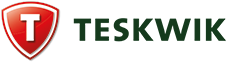 AanvoerderAanvoerderAdresAdresPC/woonplaatsPC/woonplaatsTelefoonnummer (mobiel)Telefoonnummer (mobiel)EmailadresEmailadresType competitie (doordeweeks beperkt aantal teams, geef in de opmerkingen eventueel een alternatief aan!)Type competitie (doordeweeks beperkt aantal teams, geef in de opmerkingen eventueel een alternatief aan!)Dinsdagochtend Dames dubbel(4DD)8&9 Tennis 17+ avond (2D)Donderdagochtend Dames dubbel (4DD)Vrijdagochtend Gemengd Dubbel 50+ (DD-HD-2GD)Vrijdagochtend Heren Dubbel 50+ (4HD)Vrijdagavond Dames Dubbel 17+ (4DD)Vrijdagavond Dames Dubbel 35+ (4DD)Vrijdagavond Gemengd Dubbel 17 + (DD-HD-2GD)Vrijdagavond Gemengd Dubbel 35+ (DD-HD-2GD)Vrijdagavond Heren Dubbel 17+ (4HD)Vrijdagavond Heren Dubbel 35+ (4HD)Zaterdag Dames 17+ (4DE + 2DD)Zaterdag Dames Dubbel 17+ (4DD)Zaterdag Gemengd 17+ (DE-HE-GD-DD-HD)Zaterdag Gemengd 35+ (DE-HE-GD-DD-HD)Zaterdag Gemengd Dubbel 17 + (DD-HD-2GD)Zaterdag Heren 17+ (4HE + 2HD)Zaterdag Heren 35+ (4HD)Zaterdag Heren Dubbel 17+ (4HD)Zaterdag Heren Dubbel 50+  (4HD)Zondag Dames Dubbel (4DD)Zondag Dames (4DE-2DD)Zondag Gemengd 35+ (DE-HE-GD-HD-DD)Zondag Gemengd Dubbel (DD-HD-2GD)Zondag Gemengd (2DE-2HE-GD-HD-DD)Zondag Heren 35+ (4HE + 2HD)Zondag Heren Dubbel (4HD)Zondag Heren (4HE + 2HD)Zondag 8&9 17+ (2D)Dinsdagochtend Dames dubbel(4DD)8&9 Tennis 17+ avond (2D)Donderdagochtend Dames dubbel (4DD)Vrijdagochtend Gemengd Dubbel 50+ (DD-HD-2GD)Vrijdagochtend Heren Dubbel 50+ (4HD)Vrijdagavond Dames Dubbel 17+ (4DD)Vrijdagavond Dames Dubbel 35+ (4DD)Vrijdagavond Gemengd Dubbel 17 + (DD-HD-2GD)Vrijdagavond Gemengd Dubbel 35+ (DD-HD-2GD)Vrijdagavond Heren Dubbel 17+ (4HD)Vrijdagavond Heren Dubbel 35+ (4HD)Zaterdag Dames 17+ (4DE + 2DD)Zaterdag Dames Dubbel 17+ (4DD)Zaterdag Gemengd 17+ (DE-HE-GD-DD-HD)Zaterdag Gemengd 35+ (DE-HE-GD-DD-HD)Zaterdag Gemengd Dubbel 17 + (DD-HD-2GD)Zaterdag Heren 17+ (4HE + 2HD)Zaterdag Heren 35+ (4HD)Zaterdag Heren Dubbel 17+ (4HD)Zaterdag Heren Dubbel 50+  (4HD)SpelersBondsnummerOpmerkingen/voorkeurstijden ? Spelen ochtend/middag?Dispensaties?